Checklista/Handlingsplan för Årlig uppföljning SAM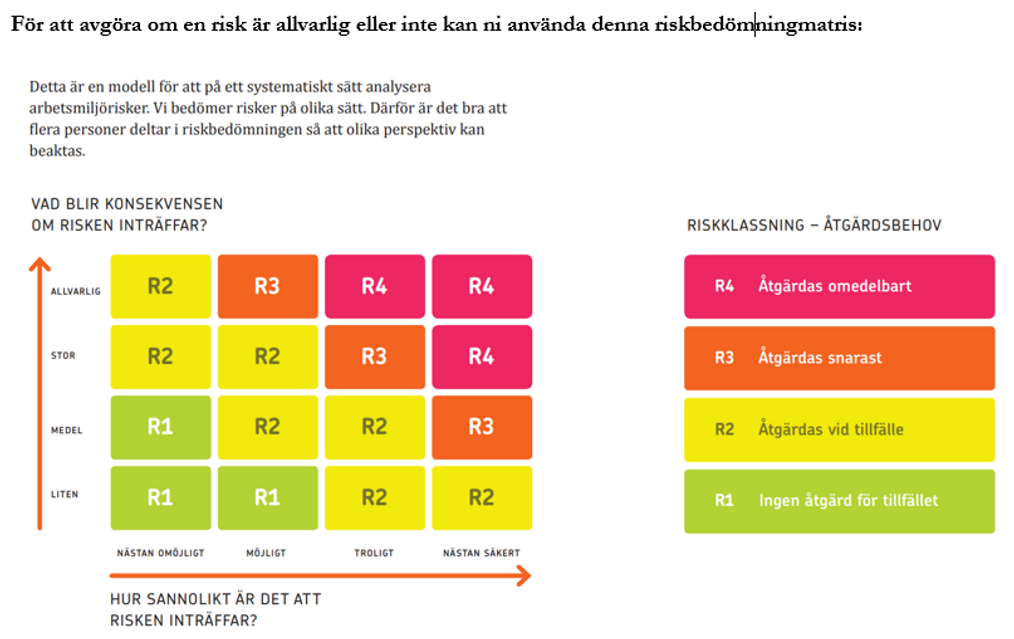 Datum:Enhet / arbetsplats:Deltagare:Arbetsmiljöuppgifter	JaNejHög riskAnnan riskÅtgärd / kommentarAnsvarig Klart Upp-följning Medarbetare och skyddsombud har fått möjlighet att medverka i arbetsmiljöarbetetArbetsmiljöarbetet är en naturlig del i verksamheten. Vi har en arbetsmiljöpolicy, dvs medarbetarpolicyn, som är känd. Vi har dokumenterade och fungerande rutiner för minst följande aktiviteter i det systematiska arbetsmiljöarbetet:  medverkan i arbetsmiljöarbete  fördela uppgifter i arbetsmiljöarbetetArbetsmiljöuppgifter	JaNejHög riskAnnan riskÅtgärd / kommentarAnsvarig Klart Upp-följning  säkerställa att chefer och medarbetare har tillräckliga kunskaper och tillräcklig kompetens för arbetsmiljöarbetet undersöka arbetsmiljön göra riskbedömningar och genomföra åtgärder  rapportera och utreda tillbud och olyckor  vidta åtgärder, ta fram handlingsplaner  göra årlig uppföljning av det systematiska arbetsmiljöarbetet Vi har en dokumenterad och tydlig fördelning av arbetsmiljöuppgifter som talar om vem som ska göra vad i det systematiska arbetsmiljöarbetet. Fördelningen av arbetsmiljöuppgifter är aktuell.Arbetsmiljöuppgifter	JaNejHög riskAnnan riskÅtgärd / kommentarAnsvarig Klart Upp-följning De som har uppgifter att utföra i det systematiska arbetsmiljöarbetet har:  kunskaper att utföra sina uppgifter (kunskaper om arbetsmiljölagstiftning, kunskaper om risker i arbetet, kunskaper om våra rutiner på arbetsmiljöområdet)  tid att utföra sina uppgifter  andra eventuella resurser som behövs för att utföra sina uppgifter Chefer, skyddsombud och medarbetare har de kunskaper som krävs om: arbetsmiljölagstiftningen  risker som förekommer i arbetet hur man ska arbeta på ett säkert sättArbetsmiljöuppgifter	JaNejHög riskAnnan riskÅtgärd / kommentarAnsvarig Klart Upp-följning Introduktion av nyanställda:  har genomförts enligt rutin  tar upp arbetsmiljörisker som medarbetare kan utsättas för Vi har undersökt arbets-miljön regelbundet, enligt våra rutiner, genom att  göra fysisk skyddsrond  göra organisatorisk skyddsrond  göra psykosocial skyddsrond  göra digital skyddsrond  genomföra mål- och utvecklingssamtal   undersöka ergonomiska faktorer Vi har dokumenterade riskbedömningar som tar upp de risker som finns i verksamheten och som beskriver om risken är allvarlig eller inte. Arbetsmiljöuppgifter	JaNejHög riskAnnan riskÅtgärd / kommentarAnsvarig Klart Upp-följning Vid förändringar i verksamheten har vi gjort dokumenterade riskbedömningar som tar upp vilka risker förändringen innebär och som beskriver om risken är allvarlig eller inte. Vi vidtar nödvändiga åtgärder kopplat till de risker som finns i verksamheten. För de åtgärder som vi har bestämt ska genomföras och som vi inte har kunnat genomföra med en gång har vi upprättat dokumenterade handlingsplaner som tar upp  vad som ska göras vem som ska göra det när det ska vara klartArbetsmiljöuppgifter	JaNejHög riskAnnan riskÅtgärd / kommentarAnsvarig Klart Upp-följning Vi följer upp de åtgärder som vi genomför för att se om de har fått önskad effekt. Vi har rapporterat tillbud och olyckor som har hänt i verksamheten i KIA-systemet. Vi har utrett orsakerna till varför ohälsa, tillbud och olycksfall har inträffatVi har beslutat om vilka åtgärder som behöver vidtas för att förebygga att ett tillbud eller en olycka ska hända igen. Vi har återkopplat resultatet av utredningar av tillbud och olyckor och resultatet av de åtgärder vi har vidtagit till berörda medarbetare. Arbetsmiljöuppgifter	JaNejHög riskAnnan riskÅtgärd / kommentarAnsvarig Klart Upp-följning Vi följer årligen upp vårt arbetsmiljöarbete. Vi tar in extern sakkunskap inom arbetsmiljöområdet när det behövs till exempel för vissa utbildningar eller undersökningar Vi har anmält allvarliga olycksfall och tillbud till Arbetsmiljöverket. Vi har gått igenom den förteckning av föreskrifter och annan lagstiftning som vi omfattas av inom arbetsmiljöområdet.Förteckningen är aktuell"Vi har regelbundna arbetsplatsträffar (APT)Våra arbetsplatsträffar (APT) är ett aktivt forum för dialog om arbetsförutsättningarna och hur vi ska utveckla arbetsmiljönArbetsmiljöuppgifter	JaNejHög riskAnnan riskÅtgärd / kommentarAnsvarig Klart Upp-följning Under årets APT har vi gått igenom rutiner / riktlinjer för Diskriminering och kränkande särbehandlingHot och våldFörsta hjälpen och krisstödIntroduktion av nya medarbetare i arbetsuppgifterna och gemenskapenAnpassning och rehabiliteringAlkohol och drogerEnsamarbete Övrigt:Här kan ni notera risker som behöver åtgärdas som inte finns med i checklistan 